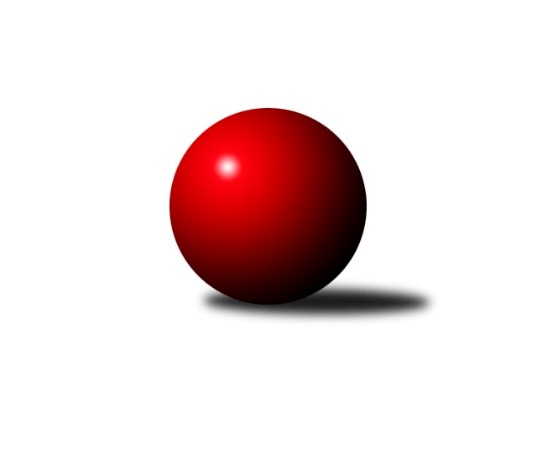 Č.11Ročník 2018/2019	18.5.2024 Jihomoravský KP1 sever 2018/2019Statistika 11. kolaTabulka družstev:		družstvo	záp	výh	rem	proh	skore	sety	průměr	body	plné	dorážka	chyby	1.	TJ Sokol Brno IV	11	10	0	1	65.0 : 23.0 	(82.5 : 49.5)	2586	20	1760	826	28.5	2.	KK Blansko B	11	9	0	2	63.0 : 25.0 	(88.5 : 43.5)	2560	18	1750	810	31.3	3.	KK Mor.Slávia Brno C	11	7	1	3	49.5 : 38.5 	(73.0 : 59.0)	2548	15	1768	779	35.2	4.	KK Slovan Rosice C	11	6	0	5	46.0 : 42.0 	(70.0 : 62.0)	2562	12	1767	796	38	5.	SK Brno Žabovřesky	11	4	1	6	43.0 : 45.0 	(63.0 : 69.0)	2588	9	1786	802	31.8	6.	KK Brno Židenice	11	4	1	6	36.0 : 52.0 	(55.5 : 76.5)	2494	9	1755	739	40	7.	KS Devítka Brno	11	4	0	7	38.0 : 50.0 	(56.0 : 76.0)	2532	8	1780	753	51.7	8.	SKP Kometa Brno	11	3	1	7	37.5 : 50.5 	(62.0 : 70.0)	2510	7	1751	758	49.9	9.	KK Velen Boskovice	11	3	1	7	34.0 : 54.0 	(58.0 : 74.0)	2496	7	1738	758	45.2	10.	KK Mor.Slávia Brno D	11	2	1	8	28.0 : 60.0 	(51.5 : 80.5)	2497	5	1756	741	44Tabulka doma:		družstvo	záp	výh	rem	proh	skore	sety	průměr	body	maximum	minimum	1.	KK Blansko B	6	6	0	0	42.0 : 6.0 	(57.5 : 14.5)	2693	12	2723	2664	2.	TJ Sokol Brno IV	6	6	0	0	39.0 : 9.0 	(47.5 : 24.5)	2687	12	2731	2611	3.	KK Mor.Slávia Brno C	6	5	0	1	31.5 : 16.5 	(42.0 : 30.0)	2606	10	2673	2542	4.	KK Brno Židenice	5	3	1	1	23.0 : 17.0 	(34.0 : 26.0)	2622	7	2739	2539	5.	SK Brno Žabovřesky	5	3	0	2	23.0 : 17.0 	(30.0 : 30.0)	2596	6	2670	2545	6.	KK Slovan Rosice C	6	3	0	3	24.0 : 24.0 	(37.0 : 35.0)	2589	6	2638	2527	7.	SKP Kometa Brno	5	2	1	2	18.5 : 21.5 	(31.0 : 29.0)	2528	5	2652	2472	8.	KS Devítka Brno	6	2	0	4	20.0 : 28.0 	(32.0 : 40.0)	2500	4	2550	2435	9.	KK Velen Boskovice	5	1	1	3	15.0 : 25.0 	(24.0 : 36.0)	2371	3	2427	2292	10.	KK Mor.Slávia Brno D	5	1	0	4	12.0 : 28.0 	(25.5 : 34.5)	2475	2	2590	2375Tabulka venku:		družstvo	záp	výh	rem	proh	skore	sety	průměr	body	maximum	minimum	1.	TJ Sokol Brno IV	5	4	0	1	26.0 : 14.0 	(35.0 : 25.0)	2566	8	2629	2483	2.	KK Slovan Rosice C	5	3	0	2	22.0 : 18.0 	(33.0 : 27.0)	2556	6	2626	2460	3.	KK Blansko B	5	3	0	2	21.0 : 19.0 	(31.0 : 29.0)	2527	6	2651	2366	4.	KK Mor.Slávia Brno C	5	2	1	2	18.0 : 22.0 	(31.0 : 29.0)	2536	5	2612	2414	5.	KS Devítka Brno	5	2	0	3	18.0 : 22.0 	(24.0 : 36.0)	2539	4	2644	2373	6.	KK Velen Boskovice	6	2	0	4	19.0 : 29.0 	(34.0 : 38.0)	2520	4	2586	2427	7.	SK Brno Žabovřesky	6	1	1	4	20.0 : 28.0 	(33.0 : 39.0)	2585	3	2648	2529	8.	KK Mor.Slávia Brno D	6	1	1	4	16.0 : 32.0 	(26.0 : 46.0)	2511	3	2612	2438	9.	SKP Kometa Brno	6	1	0	5	19.0 : 29.0 	(31.0 : 41.0)	2505	2	2563	2450	10.	KK Brno Židenice	6	1	0	5	13.0 : 35.0 	(21.5 : 50.5)	2462	2	2544	2413Tabulka podzimní části:		družstvo	záp	výh	rem	proh	skore	sety	průměr	body	doma	venku	1.	TJ Sokol Brno IV	11	10	0	1	65.0 : 23.0 	(82.5 : 49.5)	2586	20 	6 	0 	0 	4 	0 	1	2.	KK Blansko B	11	9	0	2	63.0 : 25.0 	(88.5 : 43.5)	2560	18 	6 	0 	0 	3 	0 	2	3.	KK Mor.Slávia Brno C	11	7	1	3	49.5 : 38.5 	(73.0 : 59.0)	2548	15 	5 	0 	1 	2 	1 	2	4.	KK Slovan Rosice C	11	6	0	5	46.0 : 42.0 	(70.0 : 62.0)	2562	12 	3 	0 	3 	3 	0 	2	5.	SK Brno Žabovřesky	11	4	1	6	43.0 : 45.0 	(63.0 : 69.0)	2588	9 	3 	0 	2 	1 	1 	4	6.	KK Brno Židenice	11	4	1	6	36.0 : 52.0 	(55.5 : 76.5)	2494	9 	3 	1 	1 	1 	0 	5	7.	KS Devítka Brno	11	4	0	7	38.0 : 50.0 	(56.0 : 76.0)	2532	8 	2 	0 	4 	2 	0 	3	8.	SKP Kometa Brno	11	3	1	7	37.5 : 50.5 	(62.0 : 70.0)	2510	7 	2 	1 	2 	1 	0 	5	9.	KK Velen Boskovice	11	3	1	7	34.0 : 54.0 	(58.0 : 74.0)	2496	7 	1 	1 	3 	2 	0 	4	10.	KK Mor.Slávia Brno D	11	2	1	8	28.0 : 60.0 	(51.5 : 80.5)	2497	5 	1 	0 	4 	1 	1 	4Tabulka jarní části:		družstvo	záp	výh	rem	proh	skore	sety	průměr	body	doma	venku	1.	KK Mor.Slávia Brno D	0	0	0	0	0.0 : 0.0 	(0.0 : 0.0)	0	0 	0 	0 	0 	0 	0 	0 	2.	KK Brno Židenice	0	0	0	0	0.0 : 0.0 	(0.0 : 0.0)	0	0 	0 	0 	0 	0 	0 	0 	3.	KK Velen Boskovice	0	0	0	0	0.0 : 0.0 	(0.0 : 0.0)	0	0 	0 	0 	0 	0 	0 	0 	4.	SKP Kometa Brno	0	0	0	0	0.0 : 0.0 	(0.0 : 0.0)	0	0 	0 	0 	0 	0 	0 	0 	5.	KS Devítka Brno	0	0	0	0	0.0 : 0.0 	(0.0 : 0.0)	0	0 	0 	0 	0 	0 	0 	0 	6.	KK Slovan Rosice C	0	0	0	0	0.0 : 0.0 	(0.0 : 0.0)	0	0 	0 	0 	0 	0 	0 	0 	7.	KK Blansko B	0	0	0	0	0.0 : 0.0 	(0.0 : 0.0)	0	0 	0 	0 	0 	0 	0 	0 	8.	KK Mor.Slávia Brno C	0	0	0	0	0.0 : 0.0 	(0.0 : 0.0)	0	0 	0 	0 	0 	0 	0 	0 	9.	SK Brno Žabovřesky	0	0	0	0	0.0 : 0.0 	(0.0 : 0.0)	0	0 	0 	0 	0 	0 	0 	0 	10.	TJ Sokol Brno IV	0	0	0	0	0.0 : 0.0 	(0.0 : 0.0)	0	0 	0 	0 	0 	0 	0 	0 Zisk bodů pro družstvo:		jméno hráče	družstvo	body	zápasy	v %	dílčí body	sety	v %	1.	Marek Rozsíval 	TJ Sokol Brno IV 	10	/	11	(91%)	20	/	22	(91%)	2.	Jiří Kraus 	SKP Kometa Brno  	10	/	11	(91%)	18	/	22	(82%)	3.	Lukáš Chadim 	TJ Sokol Brno IV 	10	/	11	(91%)	17	/	22	(77%)	4.	Josef Kotlán 	KK Blansko B 	9	/	10	(90%)	16	/	20	(80%)	5.	Ladislav Novotný 	KK Blansko B 	9	/	10	(90%)	15	/	20	(75%)	6.	Kamil Ondroušek 	KK Slovan Rosice C 	9	/	11	(82%)	17	/	22	(77%)	7.	Richard Coufal 	SK Brno Žabovřesky  	9	/	11	(82%)	17	/	22	(77%)	8.	Oldřich Kopal 	KS Devítka Brno 	8	/	11	(73%)	15	/	22	(68%)	9.	Jan Polák 	KK Mor.Slávia Brno C 	8	/	11	(73%)	13.5	/	22	(61%)	10.	David Pospíšil 	KK Mor.Slávia Brno C 	7	/	10	(70%)	12	/	20	(60%)	11.	František Kellner 	KK Mor.Slávia Brno C 	7	/	10	(70%)	12	/	20	(60%)	12.	Miroslav Vítek 	TJ Sokol Brno IV 	7	/	10	(70%)	11	/	20	(55%)	13.	Josef Tesař 	KK Slovan Rosice C 	7	/	11	(64%)	12	/	22	(55%)	14.	Ladislav Musil 	KK Blansko B 	6	/	6	(100%)	10	/	12	(83%)	15.	Jaroslav Sedlář 	KK Mor.Slávia Brno C 	6	/	8	(75%)	12	/	16	(75%)	16.	Roman Janderka 	SKP Kometa Brno  	6	/	8	(75%)	11	/	16	(69%)	17.	Jiří Černohlávek 	KS Devítka Brno 	6	/	8	(75%)	8	/	16	(50%)	18.	Soňa Lahodová 	KK Brno Židenice  	6	/	9	(67%)	13	/	18	(72%)	19.	Jiří Zapletal 	KK Blansko B 	6	/	9	(67%)	10.5	/	18	(58%)	20.	Oldřich Šikula 	SK Brno Žabovřesky  	6	/	9	(67%)	10	/	18	(56%)	21.	Štěpán Večerka 	KK Mor.Slávia Brno D 	6	/	9	(67%)	9	/	18	(50%)	22.	Radoslav Rozsíval 	TJ Sokol Brno IV 	6	/	9	(67%)	8	/	18	(44%)	23.	Miroslav Flek 	KK Blansko B 	6	/	10	(60%)	14	/	20	(70%)	24.	Petr Streubel 	KK Slovan Rosice C 	5	/	6	(83%)	9	/	12	(75%)	25.	Martin Pokorný 	TJ Sokol Brno IV 	5	/	7	(71%)	10.5	/	14	(75%)	26.	Petr Lang 	KK Mor.Slávia Brno D 	5	/	7	(71%)	7	/	14	(50%)	27.	Petr Woller 	KK Brno Židenice  	5	/	9	(56%)	10	/	18	(56%)	28.	Petr Fiala 	KK Velen Boskovice  	5	/	10	(50%)	12	/	20	(60%)	29.	Ivo Hort 	KS Devítka Brno 	5	/	11	(45%)	13	/	22	(59%)	30.	Jana Fialová 	KK Velen Boskovice  	5	/	11	(45%)	11	/	22	(50%)	31.	Zdeněk Kouřil 	SK Brno Žabovřesky  	5	/	11	(45%)	11	/	22	(50%)	32.	František Ševčík 	KK Velen Boskovice  	5	/	11	(45%)	11	/	22	(50%)	33.	Michal Rozsypal 	SKP Kometa Brno  	5	/	11	(45%)	10	/	22	(45%)	34.	Milan Peťovský 	KK Brno Židenice  	5	/	11	(45%)	10	/	22	(45%)	35.	Antonín Pitner 	KK Velen Boskovice  	5	/	11	(45%)	10	/	22	(45%)	36.	Vítězslav Kopal 	KS Devítka Brno 	5	/	11	(45%)	5	/	22	(23%)	37.	Vladimír Vondráček 	SK Brno Žabovřesky  	4.5	/	8	(56%)	6	/	16	(38%)	38.	Eduard Ostřížek 	SK Brno Žabovřesky  	4.5	/	9	(50%)	8	/	18	(44%)	39.	Renata Svobodová 	KK Brno Židenice  	4	/	5	(80%)	4	/	10	(40%)	40.	Michaela Šimková 	KK Mor.Slávia Brno D 	4	/	8	(50%)	10	/	16	(63%)	41.	Alfréd Peřina 	KK Slovan Rosice C 	4	/	8	(50%)	9	/	16	(56%)	42.	Petr Mecerod 	KK Slovan Rosice C 	4	/	10	(40%)	11	/	20	(55%)	43.	Petr Berka 	TJ Sokol Brno IV 	4	/	10	(40%)	8	/	20	(40%)	44.	Miroslav Vyhlídal 	KK Mor.Slávia Brno C 	3.5	/	9	(39%)	9.5	/	18	(53%)	45.	Petr Ševčík 	KK Velen Boskovice  	3	/	5	(60%)	6	/	10	(60%)	46.	Jakub Haresta 	KK Blansko B 	3	/	6	(50%)	8	/	12	(67%)	47.	Jaroslav Sedlář 	KK Brno Židenice  	3	/	7	(43%)	5.5	/	14	(39%)	48.	Alena Bružová 	KK Slovan Rosice C 	3	/	8	(38%)	6	/	16	(38%)	49.	Dalibor Lang 	KK Mor.Slávia Brno D 	3	/	9	(33%)	7	/	18	(39%)	50.	Milan Hepnárek 	SK Brno Žabovřesky  	3	/	10	(30%)	7	/	20	(35%)	51.	Tomáš Rozsypal 	SKP Kometa Brno  	3	/	11	(27%)	10	/	22	(45%)	52.	Jaroslav Sláma 	KS Devítka Brno 	3	/	11	(27%)	8	/	22	(36%)	53.	Jiří Kisling 	SKP Kometa Brno  	2.5	/	11	(23%)	7	/	22	(32%)	54.	František Kramář 	SKP Kometa Brno  	2	/	3	(67%)	4	/	6	(67%)	55.	Otakar Lukáč 	KK Blansko B 	2	/	4	(50%)	6	/	8	(75%)	56.	Jiří Martínek 	KS Devítka Brno 	2	/	4	(50%)	2	/	8	(25%)	57.	Martin Honc 	KK Blansko B 	2	/	6	(33%)	6	/	12	(50%)	58.	Petra Rejchrtová 	KK Mor.Slávia Brno D 	2	/	6	(33%)	5	/	12	(42%)	59.	Petr Papoušek 	KK Velen Boskovice  	2	/	6	(33%)	3	/	12	(25%)	60.	Věra Matevová 	KK Brno Židenice  	2	/	7	(29%)	3	/	14	(21%)	61.	Luboš Salamon 	KK Mor.Slávia Brno C 	2	/	8	(25%)	7	/	16	(44%)	62.	Pavel Mecerod 	KK Slovan Rosice C 	2	/	8	(25%)	6	/	16	(38%)	63.	Zdeněk Žižlavský 	KK Mor.Slávia Brno C 	2	/	9	(22%)	7	/	18	(39%)	64.	Tereza Nová 	KK Mor.Slávia Brno D 	2	/	9	(22%)	5	/	18	(28%)	65.	Radka Šindelářová 	KK Mor.Slávia Brno D 	2	/	10	(20%)	5.5	/	20	(28%)	66.	Radim Jelínek 	SK Brno Žabovřesky  	1	/	1	(100%)	2	/	2	(100%)	67.	Zdeněk Holoubek 	TJ Sokol Brno IV 	1	/	1	(100%)	2	/	2	(100%)	68.	Zdeněk Vránek 	TJ Sokol Brno IV 	1	/	1	(100%)	1	/	2	(50%)	69.	Jiří Smutný 	TJ Sokol Brno IV 	1	/	2	(50%)	1	/	4	(25%)	70.	Petr Hepnárek 	KK Brno Židenice  	1	/	2	(50%)	1	/	4	(25%)	71.	Petr Juránek 	KS Devítka Brno 	1	/	3	(33%)	3	/	6	(50%)	72.	Alois Látal 	KK Velen Boskovice  	1	/	7	(14%)	2	/	14	(14%)	73.	Miroslav Vítek 	SKP Kometa Brno  	1	/	11	(9%)	2	/	22	(9%)	74.	Rudolf Zouhar 	TJ Sokol Brno IV 	0	/	1	(0%)	1	/	2	(50%)	75.	Petr Komárek 	TJ Sokol Brno IV 	0	/	1	(0%)	1	/	2	(50%)	76.	Jaromír Zukal 	KK Velen Boskovice  	0	/	1	(0%)	1	/	2	(50%)	77.	Jan Bernatík 	KK Mor.Slávia Brno C 	0	/	1	(0%)	0	/	2	(0%)	78.	Ladislav Minx 	KK Velen Boskovice  	0	/	3	(0%)	2	/	6	(33%)	79.	Ivana Majerová 	KK Brno Židenice  	0	/	3	(0%)	2	/	6	(33%)	80.	Ivana Pešková 	KK Mor.Slávia Brno D 	0	/	3	(0%)	1	/	6	(17%)	81.	Stanislav Barva 	KS Devítka Brno 	0	/	3	(0%)	1	/	6	(17%)	82.	Milan Čech 	KK Slovan Rosice C 	0	/	3	(0%)	0	/	6	(0%)	83.	Jana Vránková 	KK Mor.Slávia Brno D 	0	/	4	(0%)	2	/	8	(25%)	84.	Cyril Vaško 	KS Devítka Brno 	0	/	4	(0%)	1	/	8	(13%)	85.	Ladislav Majer 	KK Brno Židenice  	0	/	5	(0%)	0	/	10	(0%)	86.	Petr Kouřil 	SK Brno Žabovřesky  	0	/	7	(0%)	2	/	14	(14%)Průměry na kuželnách:		kuželna	průměr	plné	dorážka	chyby	výkon na hráče	1.	KK Blansko, 1-6	2610	1808	801	38.8	(435.1)	2.	TJ Sokol Brno IV, 1-4	2604	1784	820	30.1	(434.1)	3.	Židenice, 1-2	2604	1798	805	41.9	(434.1)	4.	Žabovřesky, 1-2	2581	1773	807	37.8	(430.2)	5.	KK Slovan Rosice, 1-4	2570	1780	789	41.0	(428.4)	6.	KK MS Brno, 1-4	2540	1751	788	37.5	(423.5)	7.	TJ Sokol Husovice, 1-4	2508	1749	759	49.0	(418.1)	8.	Boskovice, 1-2	2395	1670	724	44.7	(399.2)Nejlepší výkony na kuželnách:KK Blansko, 1-6KK Blansko B	2723	11. kolo	Otakar Lukáč 	KK Blansko B	475	6. koloKK Blansko B	2710	6. kolo	Martin Honc 	KK Blansko B	474	11. koloKK Blansko B	2706	1. kolo	Jiří Kraus 	SKP Kometa Brno 	473	11. koloKK Blansko B	2683	10. kolo	Jiří Zapletal 	KK Blansko B	472	11. koloKK Blansko B	2669	8. kolo	Josef Kotlán 	KK Blansko B	470	1. koloKK Blansko B	2664	4. kolo	David Pospíšil 	KK Mor.Slávia Brno C	467	6. koloKK Mor.Slávia Brno C	2612	6. kolo	Ladislav Novotný 	KK Blansko B	466	6. koloKS Devítka Brno	2560	1. kolo	Ladislav Musil 	KK Blansko B	466	8. koloSKP Kometa Brno 	2557	11. kolo	Josef Kotlán 	KK Blansko B	466	8. koloTJ Sokol Brno IV	2553	8. kolo	Ladislav Musil 	KK Blansko B	464	1. koloTJ Sokol Brno IV, 1-4TJ Sokol Brno IV	2731	9. kolo	Lukáš Chadim 	TJ Sokol Brno IV	489	4. koloTJ Sokol Brno IV	2714	2. kolo	Martin Pokorný 	TJ Sokol Brno IV	488	11. koloTJ Sokol Brno IV	2701	5. kolo	Marek Rozsíval 	TJ Sokol Brno IV	486	11. koloTJ Sokol Brno IV	2683	7. kolo	Marek Rozsíval 	TJ Sokol Brno IV	484	7. koloTJ Sokol Brno IV	2682	11. kolo	Richard Coufal 	SK Brno Žabovřesky 	483	11. koloTJ Sokol Brno IV	2611	4. kolo	Lukáš Chadim 	TJ Sokol Brno IV	482	9. koloKK Slovan Rosice C	2600	5. kolo	Marek Rozsíval 	TJ Sokol Brno IV	480	9. koloSK Brno Žabovřesky 	2587	11. kolo	Petr Berka 	TJ Sokol Brno IV	475	2. koloKK Brno Židenice 	2524	9. kolo	Lukáš Chadim 	TJ Sokol Brno IV	466	2. koloSKP Kometa Brno 	2493	4. kolo	Lukáš Chadim 	TJ Sokol Brno IV	464	7. koloŽidenice, 1-2KK Brno Židenice 	2739	10. kolo	Soňa Lahodová 	KK Brno Židenice 	521	10. koloKK Brno Židenice 	2651	6. kolo	Petr Woller 	KK Brno Židenice 	501	10. koloKK Slovan Rosice C	2626	1. kolo	Jiří Černohlávek 	KS Devítka Brno	496	10. koloSK Brno Žabovřesky 	2604	8. kolo	Soňa Lahodová 	KK Brno Židenice 	482	3. koloKK Brno Židenice 	2593	3. kolo	Petr Mecerod 	KK Slovan Rosice C	481	1. koloKK Brno Židenice 	2590	8. kolo	Soňa Lahodová 	KK Brno Židenice 	478	6. koloKS Devítka Brno	2588	10. kolo	Petr Woller 	KK Brno Židenice 	478	3. koloKK Mor.Slávia Brno D	2560	3. kolo	Dalibor Lang 	KK Mor.Slávia Brno D	464	3. koloKK Velen Boskovice 	2555	6. kolo	Milan Peťovský 	KK Brno Židenice 	459	6. koloKK Brno Židenice 	2539	1. kolo	Renata Svobodová 	KK Brno Židenice 	459	6. koloŽabovřesky, 1-2SK Brno Žabovřesky 	2670	5. kolo	Richard Coufal 	SK Brno Žabovřesky 	492	5. koloKK Blansko B	2651	7. kolo	Miroslav Flek 	KK Blansko B	471	7. koloTJ Sokol Brno IV	2629	3. kolo	Lukáš Chadim 	TJ Sokol Brno IV	467	3. koloSK Brno Žabovřesky 	2613	9. kolo	Richard Coufal 	SK Brno Žabovřesky 	460	9. koloSK Brno Žabovřesky 	2598	7. kolo	Eduard Ostřížek 	SK Brno Žabovřesky 	459	3. koloKK Velen Boskovice 	2570	9. kolo	Vítězslav Kopal 	KS Devítka Brno	454	5. koloSK Brno Žabovřesky 	2556	2. kolo	Petr Fiala 	KK Velen Boskovice 	452	9. koloSK Brno Žabovřesky 	2545	3. kolo	Radim Jelínek 	SK Brno Žabovřesky 	452	5. koloKS Devítka Brno	2529	5. kolo	Oldřich Šikula 	SK Brno Žabovřesky 	452	7. koloSKP Kometa Brno 	2450	2. kolo	Eduard Ostřížek 	SK Brno Žabovřesky 	451	2. koloKK Slovan Rosice, 1-4KS Devítka Brno	2644	7. kolo	Richard Coufal 	SK Brno Žabovřesky 	488	4. koloKK Slovan Rosice C	2638	6. kolo	Ivo Hort 	KS Devítka Brno	481	7. koloKK Slovan Rosice C	2633	7. kolo	Petr Streubel 	KK Slovan Rosice C	479	6. koloKK Slovan Rosice C	2598	4. kolo	Kamil Ondroušek 	KK Slovan Rosice C	479	4. koloKK Blansko B	2584	9. kolo	Kamil Ondroušek 	KK Slovan Rosice C	475	7. koloKK Slovan Rosice C	2584	2. kolo	Roman Janderka 	SKP Kometa Brno 	474	6. koloSK Brno Žabovřesky 	2572	4. kolo	Oldřich Šikula 	SK Brno Žabovřesky 	462	4. koloKK Mor.Slávia Brno C	2558	11. kolo	Josef Tesař 	KK Slovan Rosice C	458	6. koloKK Slovan Rosice C	2552	11. kolo	Miroslav Vyhlídal 	KK Mor.Slávia Brno C	455	11. koloKK Slovan Rosice C	2527	9. kolo	Oldřich Kopal 	KS Devítka Brno	451	7. koloKK MS Brno, 1-4KK Mor.Slávia Brno C	2673	5. kolo	Jiří Kraus 	SKP Kometa Brno 	494	5. koloSKP Kometa Brno 	2652	5. kolo	Jiří Kraus 	SKP Kometa Brno 	480	3. koloSK Brno Žabovřesky 	2648	10. kolo	Dalibor Lang 	KK Mor.Slávia Brno D	477	6. koloKK Mor.Slávia Brno C	2630	1. kolo	Štěpán Večerka 	KK Mor.Slávia Brno D	476	5. koloKK Mor.Slávia Brno D	2612	5. kolo	Jiří Kraus 	SKP Kometa Brno 	475	9. koloKK Mor.Slávia Brno C	2611	9. kolo	Alena Bružová 	KK Slovan Rosice C	471	3. koloKK Mor.Slávia Brno C	2611	7. kolo	František Kellner 	KK Mor.Slávia Brno C	469	5. koloKK Mor.Slávia Brno D	2590	6. kolo	Jaroslav Sedlář 	KK Mor.Slávia Brno C	468	1. koloKK Velen Boskovice 	2586	4. kolo	Petr Lang 	KK Mor.Slávia Brno D	465	5. koloTJ Sokol Brno IV	2577	10. kolo	Jiří Kraus 	SKP Kometa Brno 	465	1. koloTJ Sokol Husovice, 1-4KK Mor.Slávia Brno C	2604	4. kolo	David Pospíšil 	KK Mor.Slávia Brno C	484	4. koloTJ Sokol Brno IV	2588	6. kolo	Oldřich Kopal 	KS Devítka Brno	478	6. koloSKP Kometa Brno 	2563	8. kolo	Jaroslav Sedlář 	KK Mor.Slávia Brno C	475	4. koloKS Devítka Brno	2550	2. kolo	Ivo Hort 	KS Devítka Brno	472	8. koloKS Devítka Brno	2545	11. kolo	Marek Rozsíval 	TJ Sokol Brno IV	468	6. koloKS Devítka Brno	2517	6. kolo	Oldřich Kopal 	KS Devítka Brno	465	9. koloKK Mor.Slávia Brno D	2505	9. kolo	Jiří Kraus 	SKP Kometa Brno 	463	8. koloKS Devítka Brno	2500	9. kolo	Oldřich Kopal 	KS Devítka Brno	461	4. koloKS Devítka Brno	2454	8. kolo	Roman Janderka 	SKP Kometa Brno 	455	8. koloKS Devítka Brno	2435	4. kolo	Štěpán Večerka 	KK Mor.Slávia Brno D	454	9. koloBoskovice, 1-2TJ Sokol Brno IV	2483	1. kolo	Kamil Ondroušek 	KK Slovan Rosice C	455	10. koloKK Slovan Rosice C	2460	10. kolo	Marek Rozsíval 	TJ Sokol Brno IV	454	1. koloKK Velen Boskovice 	2427	8. kolo	Petr Ševčík 	KK Velen Boskovice 	445	8. koloKK Mor.Slávia Brno C	2414	8. kolo	Petr Fiala 	KK Velen Boskovice 	436	5. koloKK Velen Boskovice 	2411	10. kolo	Lukáš Chadim 	TJ Sokol Brno IV	434	1. koloKK Velen Boskovice 	2410	5. kolo	Miroslav Vítek 	TJ Sokol Brno IV	430	1. koloKS Devítka Brno	2373	3. kolo	Petr Fiala 	KK Velen Boskovice 	429	10. koloKK Blansko B	2366	5. kolo	Oldřich Kopal 	KS Devítka Brno	428	3. koloKK Velen Boskovice 	2317	1. kolo	Antonín Pitner 	KK Velen Boskovice 	426	3. koloKK Velen Boskovice 	2292	3. kolo	Ladislav Novotný 	KK Blansko B	425	5. koloČetnost výsledků:	8.0 : 0.0	2x	7.0 : 1.0	7x	6.5 : 1.5	1x	6.0 : 2.0	17x	5.0 : 3.0	5x	4.0 : 4.0	3x	3.0 : 5.0	5x	2.0 : 6.0	8x	1.0 : 7.0	6x	0.5 : 7.5	1x